ANEXO B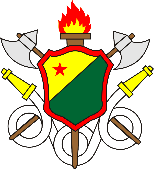 ESTADO DO ACRECORPO DE BOMBEIROS MILITARDIRETORIA DE ATIVIDADES TÉCNICASDIVISÃO DE ANÁLISE DE PROJETOSMEMORIAL DESCRITIVO – MODELO COMPLETOMEMORIAL DESCRITIVO – SEGURANÇA CONTRA INCÊNDIO E PÂNICOEXTINTORESILUMINAÇÃO DE EMERGÊNCIASINALIZAÇÃO DE EMERGÊNCIASAÍDA DE EMERGÊNCIAESCADA DE EMERGÊNCIA*Caso a edificação possua mais de uma escada com características diferentes deverá ser preenchido um memorial para cada escada.HIDRANTES E MANGOTINHOSALARME DE INCÊNDIODETECÇÃO DE INCÊNDIOACESSO DE VIATURACONTROLE DE MATERIAL DE ACABAMENTO E REVESTIMENTOCOMPARTIMENTAÇÃO HORIZONTALISOLAMENTO ENTRE EDIFICAÇÕESCOMPARTIMENTAÇÃO VERTICALSISTEMA DE PROTEÇÃO CONTRA DESCARGAS ATMOSFÉRICASCENTRAL DE GLPCHUVEIROS AUTOMÁTICOS (SPRINKLERS)CONTROLE DE FUMAÇABRIGADA DE INCÊNDIOESCADA PRESSURIZADAELEVADOR DE SEGURANÇALÍQUIDOS COMBUSTÍVEIS E INFLAMÁVEISPRODUTOS PERIGOSOSSEGURANÇA ESTRUTURALTítulo:Ocupação/Uso (NT-01):Divisão (NT-01):Descrição (NT-01):Endereço:Finalidade:                    (    ) Aprovação                    (    ) Substituição (projeto nº 000-00-00)                    (    ) Aprovação conforme NT-41                    (    ) Substituição conforme NT-41 (projeto nº 000-00-00)Espaço reservado para o carimbo do CBMAC: Obra ObraEndereço:Endereço:Bairro:Município: Proprietário / Responsável Proprietário / ResponsávelNome:Nome:CNPJ/CPF:CNPJ/CPF:E-mail:Contato:  Autor do Projeto Autor do ProjetoNome:CREA/CAU:E-mail:Contato:  Forma de Apresentação(    ) Projeto Técnico(    ) Projeto Técnico para Ocupação Temporária em Edificação Permanente(    ) Projeto Técnico para Instalação e Ocupação Temporária Características da Edificação (NT-14) Características da Edificação (NT-14) Características da Edificação (NT-14) Características da Edificação (NT-14)Ocupação/Uso Predominante:Ocupação/Uso Predominante:Ocupação/Uso Predominante:Ocupação/Uso Predominante:Descrição:Descrição:Divisão:Divisão:CNAE:CNAE:Área:                  m²Área:                  m²Carga de Incêndio:                       MJ/m²Carga de Incêndio:                       MJ/m²Risco:Risco:Ocupação/Uso Secundários:Ocupação/Uso Secundários:Ocupação/Uso Secundários:Ocupação/Uso Secundários:Descrição:Descrição:Divisão:Divisão:CNAE:CNAE:Área:                  m²Área:                  m²Carga de Incêndio:                       MJ/m²Carga de Incêndio:                       MJ/m²Risco:Risco:Área existente:                     m²A demolir:                                m²A demolir:                                m²A construir:                            m²Área Total:                            m²Altura (piso a piso):              mAltura (piso a piso):              mNº de Pavimentos: Medidas de Segurança contra Incêndio e Pânico Medidas de Segurança contra Incêndio e Pânico(    ) Acesso de viatura de Corpo de Bombeiros(    ) Alarme de incêndio(    ) Segurança estrutural nas edificações(    ) Sinalização de Emergência(    ) Compartimentação horizontal(    ) Extintores(    ) Compartimentação vertical(    ) Hidrantes e Mangotinhos(    ) Controle de Material de Acabamento(    ) Chuveiros Automáticos(    ) Brigada de Incêndio(    ) Controle de Fumaça(    ) Saídas de Emergência(    ) Central de Gás(    ) Iluminação de Emergência(    ) SPDA(    ) Detecção de Incêndio(    ) Hidrante Urbano(    ) Outros. Descrever:(    ) Outros. Descrever: Riscos Especiais Riscos Especiais Riscos Especiais Riscos Especiais Riscos Especiais Riscos Especiais Riscos Especiais Riscos Especiais(    ) Armazenamento de líquidos inflamáveis(    ) Armazenamento de líquidos inflamáveis(    ) Armazenamento de líquidos inflamáveis(    ) Armazenamento de líquidos inflamáveis(    ) Fogos de artifício(    ) Fogos de artifício(    ) Fogos de artifício(    ) Fogos de artifício(    ) Gás Liquefeito de Petróleo(    ) Gás Liquefeito de Petróleo(    ) Gás Liquefeito de Petróleo(    ) Gás Liquefeito de Petróleo(    ) Vaso sob pressão (Caldeira)(    ) Vaso sob pressão (Caldeira)(    ) Vaso sob pressão (Caldeira)(    ) Vaso sob pressão (Caldeira)(    ) Armazenamento de produtos perigosos(    ) Armazenamento de produtos perigosos(    ) Armazenamento de produtos perigosos(    ) Armazenamento de produtos perigosos(    ) Outros (especificar)(    ) Outros (especificar)(    ) Outros (especificar)(    ) Outros (especificar)7.1) Utilização de Gás Liquefeito de Petróleo GLP, recipientes de 13kg7.1) Utilização de Gás Liquefeito de Petróleo GLP, recipientes de 13kg7.1) Utilização de Gás Liquefeito de Petróleo GLP, recipientes de 13kg7.1) Utilização de Gás Liquefeito de Petróleo GLP, recipientes de 13kg7.1) Utilização de Gás Liquefeito de Petróleo GLP, recipientes de 13kg7.1) Utilização de Gás Liquefeito de Petróleo GLP, recipientes de 13kg7.1) Utilização de Gás Liquefeito de Petróleo GLP, recipientes de 13kg7.1) Utilização de Gás Liquefeito de Petróleo GLP, recipientes de 13kgQuantidade: Quantidade: Quantidade: Quantidade: Quantidade: Quantidade: Quantidade: Quantidade: Capacidade Total:Capacidade Total:Capacidade Total:Capacidade Total:Capacidade Total:Capacidade Total:Capacidade Total:Capacidade Total: Pavimentos ou Setores Pavimentos ou Setores Pavimentos ou Setores Pavimentos ou Setores Pavimentos ou Setores Pavimentos ou Setores Pavimentos ou Setores Pavimentos ou Setores8.1) Número de pavimentos8.1) Número de pavimentos8.1) Número de pavimentos8.1) Número de pavimentos8.1) Número de pavimentos8.1) Número de pavimentos8.1) Número de pavimentos8.1) Número de pavimentosSubterrâneo:Subterrâneo:Térreo:Térreo:Elevado:Elevado:Total:Total:8.2) Discriminação8.2) Discriminação8.2) Discriminação8.2) Discriminação8.2) Discriminação8.2) Discriminação8.2) Discriminação8.2) DiscriminaçãoPavimento ou SetorÁrea construídaÁrea construídaPé DireitoPé DireitoUtilizaçãoUtilizaçãoLotaçãoTotal:Total:Total:Total:Total:Total:Total: Proteção por Extintores Proteção por Extintores Proteção por Extintores Proteção por ExtintoresDiscriminação por Pavimentos ou SetoresDiscriminação por Pavimentos ou SetoresDiscriminação por Pavimentos ou SetoresDiscriminação por Pavimentos ou SetoresPavimento ou SetorAgente extintor/carga(kg)Capacidade ExtintoraQuantidadeTotal de Unidades Extintoras:Total de Unidades Extintoras:Total de Unidades Extintoras:Total de Unidades Extintoras: Iluminação de emergência Iluminação de emergência(    ) Balizamento (    ) Aclaramento Acumuladores/gerador tipo:(    ) Grupo moto gerador     (    ) Central de baterias    (    ) Blocos Autônomos Acumuladores/gerador tipo:(    ) Grupo moto gerador     (    ) Central de baterias    (    ) Blocos Autônomos Quantidade:Tempo de funcionamento: Sinalização de Emergência Sinalização de EmergênciaCódigo:Quantidade: Saída de Emergência Saída de Emergência Saída de Emergência Saída de EmergênciaPopulação total (pessoas):População total (pessoas):N° de pessoas do pavimento mais populoso:N° de pessoas do pavimento mais populoso:Distância máxima a percorrer (m)Distância máxima a percorrer (m)NT-11:Projeto:12.1) Acessos e descargas (por elemento distinto)12.1) Acessos e descargas (por elemento distinto)12.1) Acessos e descargas (por elemento distinto)12.1) Acessos e descargas (por elemento distinto)QuantidadeLargura (m)Largura (m)Localização12.2) Escadas e rampas (por elemento distinto)12.2) Escadas e rampas (por elemento distinto)12.2) Escadas e rampas (por elemento distinto)12.2) Escadas e rampas (por elemento distinto)QuantidadeLargura (m)Largura (m)Localização12.3) Portas (por elemento distinto)12.3) Portas (por elemento distinto)12.3) Portas (por elemento distinto)12.3) Portas (por elemento distinto)QuantidadeLargura (m)Largura (m)LocalizaçãoAnexar cálculoAnexar cálculoAnexar cálculoAnexar cálculoDocumentação ComplementarDocumentação ComplementarDocumentação ComplementarDocumentação Complementar(    ) Anexo M                              (    ) Anexo N                               (    ) Outros(    ) Anexo M                              (    ) Anexo N                               (    ) Outros(    ) Anexo M                              (    ) Anexo N                               (    ) Outros(    ) Anexo M                              (    ) Anexo N                               (    ) Outros Escada13.1) Divisão/Grupo:13.1) Divisão/Grupo:Altura:13.2) Tipo de escada:Quantidade:Quantidade:13.3) Escada13.3) Escada13.3) Escada13.3.1) Parede13.3.1) Parede13.3.1) ParedeMaterial:Espessura:Espessura:13.3.2) Lances13.3.2) Lances13.3.2) LancesN° de lances:Largura do lance:Largura do lance:13.3.3) Degraus13.3.3) Degraus13.3.3) DegrausAltura do degrau (espelho):Largura do degrau (piso):Largura do degrau (piso):Inclinação (rampa):Inclinação (rampa):Inclinação (rampa):13.3.4) Corrimãos:13.3.4) Corrimãos:13.3.4) Corrimãos:Material:Altura (borda/piso):Altura (borda/piso):13.3.5) Iluminação natural13.3.5) Iluminação natural13.3.5) Iluminação naturalTipo:Dimensões:Dimensões:13.3.6) Material do piso antiderrapante:13.3.6) Material do piso antiderrapante:13.3.6) Material do piso antiderrapante:Se for do tipo EP ou PF:Se for do tipo EP ou PF:Se for do tipo EP ou PF:13.4) Porta corta-fogo13.4) Porta corta-fogo13.4) Porta corta-fogo13.4.1) Tempo de resistência:13.4.1) Tempo de resistência:13.4.1) Tempo de resistência:13.4.2) Dimensões:13.4.2) Dimensões:N° de folhas:13.4.3) Sistema de fechamento:13.4.3) Sistema de fechamento:Se for do tipo PF:Se for do tipo PF:Se for do tipo PF:13.5) Antecâmara13.5) Antecâmara13.5) Antecâmara13.5.1) Dimensões:13.5.1) Dimensões:13.5.1) Dimensões:13.5.2) Duto de saída de ar:Dimensões:Dimensões:13.5.3) Duto de entrada de ar:Dimensões:Dimensões: Sistema de Hidrantes Sistema de Hidrantes Sistema de Hidrantes Sistema de Hidrantes Sistema de Hidrantes Sistema de Hidrantes Sistema de Hidrantes Sistema de Hidrantes Sistema de Hidrantes Sistema de Hidrantes Sistema de Hidrantes Sistema de Hidrantes Sistema de Hidrantes Sistema de Hidrantes Sistema de Hidrantes Sistema de Hidrantes Sistema de Hidrantes Sistema de Hidrantes Sistema de Hidrantes14.1) Tipo de sistema14.1) Tipo de sistema14.1) Tipo de sistema14.1) Tipo de sistema14.1) Tipo de sistema14.1) Tipo de sistema14.1) Tipo de sistema14.1) Tipo de sistema14.1) Tipo de sistema14.1) Tipo de sistema14.1) Tipo de sistema14.1) Tipo de sistema14.1) Tipo de sistema14.1) Tipo de sistema14.1) Tipo de sistema14.1) Tipo de sistema14.1) Tipo de sistema14.1) Tipo de sistema14.1) Tipo de sistemaTipo: (    ) 1    (    ) 2    (    ) 3    (    ) 4    (    ) 5Tipo: (    ) 1    (    ) 2    (    ) 3    (    ) 4    (    ) 5Tipo: (    ) 1    (    ) 2    (    ) 3    (    ) 4    (    ) 5Tipo: (    ) 1    (    ) 2    (    ) 3    (    ) 4    (    ) 5Tipo: (    ) 1    (    ) 2    (    ) 3    (    ) 4    (    ) 5Tipo: (    ) 1    (    ) 2    (    ) 3    (    ) 4    (    ) 5Tipo: (    ) 1    (    ) 2    (    ) 3    (    ) 4    (    ) 5Tipo: (    ) 1    (    ) 2    (    ) 3    (    ) 4    (    ) 5Tipo: (    ) 1    (    ) 2    (    ) 3    (    ) 4    (    ) 5Tipo: (    ) 1    (    ) 2    (    ) 3    (    ) 4    (    ) 5Tipo: (    ) 1    (    ) 2    (    ) 3    (    ) 4    (    ) 5Tipo: (    ) 1    (    ) 2    (    ) 3    (    ) 4    (    ) 5Tipo: (    ) 1    (    ) 2    (    ) 3    (    ) 4    (    ) 5Tipo: (    ) 1    (    ) 2    (    ) 3    (    ) 4    (    ) 5Tipo: (    ) 1    (    ) 2    (    ) 3    (    ) 4    (    ) 5Tipo: (    ) 1    (    ) 2    (    ) 3    (    ) 4    (    ) 5Tipo: (    ) 1    (    ) 2    (    ) 3    (    ) 4    (    ) 5Tipo: (    ) 1    (    ) 2    (    ) 3    (    ) 4    (    ) 5Tipo: (    ) 1    (    ) 2    (    ) 3    (    ) 4    (    ) 5TipoEsguicho (DN)Esguicho (DN)Mangueira de IncêndioMangueira de IncêndioMangueira de IncêndioMangueira de IncêndioMangueira de IncêndioMangueira de IncêndioMangueira de IncêndioN° de ExpediçõesN° de ExpediçõesN° de ExpediçõesN° de ExpediçõesVazão mínima no hidrante mais desfavorável (L/min)Vazão mínima no hidrante mais desfavorável (L/min)Vazão mínima no hidrante mais desfavorável (L/min)Pressão mínima no hidrantes mais desfavorável (mca)Pressão mínima no hidrantes mais desfavorável (mca)TipoEsguicho (DN)Esguicho (DN)Diâmetro (mm)Diâmetro (mm)Diâmetro (mm)Diâmetro (mm)Comprimento máximo (m)Comprimento máximo (m)Comprimento máximo (m)N° de ExpediçõesN° de ExpediçõesN° de ExpediçõesN° de ExpediçõesVazão mínima no hidrante mais desfavorável (L/min)Vazão mínima no hidrante mais desfavorável (L/min)Vazão mínima no hidrante mais desfavorável (L/min)Pressão mínima no hidrantes mais desfavorável (mca)Pressão mínima no hidrantes mais desfavorável (mca)14.2) Reservatório14.2) Reservatório14.2) Reservatório14.2) Reservatório14.2) Reservatório14.2) Reservatório14.2) Reservatório14.2) Reservatório14.2) Reservatório14.2) Reservatório14.2) Reservatório14.2) Reservatório14.2) Reservatório14.2) Reservatório14.2) Reservatório14.2) Reservatório14.2) Reservatório14.2) Reservatório14.2) ReservatórioTipo:(    ) Elevado         (    ) Nível do solo        (    ) Semienterrado(    ) Elevado         (    ) Nível do solo        (    ) Semienterrado(    ) Elevado         (    ) Nível do solo        (    ) Semienterrado(    ) Elevado         (    ) Nível do solo        (    ) Semienterrado(    ) Elevado         (    ) Nível do solo        (    ) Semienterrado(    ) Elevado         (    ) Nível do solo        (    ) Semienterrado(    ) Elevado         (    ) Nível do solo        (    ) Semienterrado(    ) Elevado         (    ) Nível do solo        (    ) Semienterrado(    ) Elevado         (    ) Nível do solo        (    ) Semienterrado(    ) Elevado         (    ) Nível do solo        (    ) Semienterrado(    ) Elevado         (    ) Nível do solo        (    ) Semienterrado(    ) Elevado         (    ) Nível do solo        (    ) Semienterrado(    ) Elevado         (    ) Nível do solo        (    ) Semienterrado(    ) Elevado         (    ) Nível do solo        (    ) Semienterrado(    ) Elevado         (    ) Nível do solo        (    ) Semienterrado(    ) Elevado         (    ) Nível do solo        (    ) Semienterrado(    ) Elevado         (    ) Nível do solo        (    ) Semienterrado(    ) Elevado         (    ) Nível do solo        (    ) SemienterradoTipo:(    ) Subterrado    (    ) Fontes naturais    (    ) Outros(    ) Subterrado    (    ) Fontes naturais    (    ) Outros(    ) Subterrado    (    ) Fontes naturais    (    ) Outros(    ) Subterrado    (    ) Fontes naturais    (    ) Outros(    ) Subterrado    (    ) Fontes naturais    (    ) Outros(    ) Subterrado    (    ) Fontes naturais    (    ) Outros(    ) Subterrado    (    ) Fontes naturais    (    ) Outros(    ) Subterrado    (    ) Fontes naturais    (    ) Outros(    ) Subterrado    (    ) Fontes naturais    (    ) Outros(    ) Subterrado    (    ) Fontes naturais    (    ) Outros(    ) Subterrado    (    ) Fontes naturais    (    ) Outros(    ) Subterrado    (    ) Fontes naturais    (    ) Outros(    ) Subterrado    (    ) Fontes naturais    (    ) Outros(    ) Subterrado    (    ) Fontes naturais    (    ) Outros(    ) Subterrado    (    ) Fontes naturais    (    ) Outros(    ) Subterrado    (    ) Fontes naturais    (    ) Outros(    ) Subterrado    (    ) Fontes naturais    (    ) Outros(    ) Subterrado    (    ) Fontes naturais    (    ) OutrosReserva de Incêndio:                m³Reserva de Incêndio:                m³Reserva de Incêndio:                m³Reserva de Incêndio:                m³Reserva de Incêndio:                m³Reserva de Incêndio:                m³Reserva de Incêndio:                m³Área:                  m²Área:                  m²Área:                  m²Área:                  m²Área:                  m²Área:                  m²Área:                  m²Altura:                 mAltura:                 mAltura:                 mAltura:                 mAltura:                 mAltura:Altura:Altura:Sobre o hidrante mais desfavorável:         mSobre o hidrante mais desfavorável:         mSobre o hidrante mais desfavorável:         mSobre o hidrante mais desfavorável:         mSobre o hidrante mais desfavorável:         mSobre o hidrante mais desfavorável:         mSobre o hidrante mais desfavorável:         mSobre o hidrante mais desfavorável:         mSobre o hidrante mais desfavorável:         mSobre o hidrante mais desfavorável:         mSobre o hidrante mais desfavorável:         mSobre o hidrante mais desfavorável:         mSobre o hidrante mais desfavorável:         mSobre o hidrante mais desfavorável:         mSobre o hidrante mais desfavorável:         mSobre o hidrante mais desfavorável:         mAltura:Altura:Altura:Sobre o 2° hidrante mais desfavorável:          mSobre o 2° hidrante mais desfavorável:          mSobre o 2° hidrante mais desfavorável:          mSobre o 2° hidrante mais desfavorável:          mSobre o 2° hidrante mais desfavorável:          mSobre o 2° hidrante mais desfavorável:          mSobre o 2° hidrante mais desfavorável:          mSobre o 2° hidrante mais desfavorável:          mSobre o 2° hidrante mais desfavorável:          mSobre o 2° hidrante mais desfavorável:          mSobre o 2° hidrante mais desfavorável:          mSobre o 2° hidrante mais desfavorável:          mSobre o 2° hidrante mais desfavorável:          mSobre o 2° hidrante mais desfavorável:          mSobre o 2° hidrante mais desfavorável:          mSobre o 2° hidrante mais desfavorável:          m14.3) Registro de Recalque14.3) Registro de Recalque14.3) Registro de Recalque14.3) Registro de Recalque14.3) Registro de Recalque14.3) Registro de Recalque14.3) Registro de Recalque14.3) Registro de Recalque14.3) Registro de Recalque14.3) Registro de Recalque14.3) Registro de Recalque14.3) Registro de Recalque14.3) Registro de Recalque14.3) Registro de Recalque14.3) Registro de Recalque14.3) Registro de Recalque14.3) Registro de Recalque14.3) Registro de Recalque14.3) Registro de RecalqueLocalização:Localização:Localização:(    ) Passeio público              (    ) Muro da divisa com a rua(    ) Passeio público              (    ) Muro da divisa com a rua(    ) Passeio público              (    ) Muro da divisa com a rua(    ) Passeio público              (    ) Muro da divisa com a rua(    ) Passeio público              (    ) Muro da divisa com a rua(    ) Passeio público              (    ) Muro da divisa com a rua(    ) Passeio público              (    ) Muro da divisa com a rua(    ) Passeio público              (    ) Muro da divisa com a rua(    ) Passeio público              (    ) Muro da divisa com a rua(    ) Passeio público              (    ) Muro da divisa com a rua(    ) Passeio público              (    ) Muro da divisa com a rua(    ) Passeio público              (    ) Muro da divisa com a rua(    ) Passeio público              (    ) Muro da divisa com a rua(    ) Passeio público              (    ) Muro da divisa com a rua(    ) Passeio público              (    ) Muro da divisa com a rua(    ) Passeio público              (    ) Muro da divisa com a ruaLocalização:Localização:Localização:(    ) Fachada principal           (    ) Hidrante de coluna externo(    ) Fachada principal           (    ) Hidrante de coluna externo(    ) Fachada principal           (    ) Hidrante de coluna externo(    ) Fachada principal           (    ) Hidrante de coluna externo(    ) Fachada principal           (    ) Hidrante de coluna externo(    ) Fachada principal           (    ) Hidrante de coluna externo(    ) Fachada principal           (    ) Hidrante de coluna externo(    ) Fachada principal           (    ) Hidrante de coluna externo(    ) Fachada principal           (    ) Hidrante de coluna externo(    ) Fachada principal           (    ) Hidrante de coluna externo(    ) Fachada principal           (    ) Hidrante de coluna externo(    ) Fachada principal           (    ) Hidrante de coluna externo(    ) Fachada principal           (    ) Hidrante de coluna externo(    ) Fachada principal           (    ) Hidrante de coluna externo(    ) Fachada principal           (    ) Hidrante de coluna externo(    ) Fachada principal           (    ) Hidrante de coluna externoPossui registro de recalque adicional para vazão do sistema superior a 1000L/min? (    ) Sim    (    ) NãoPossui registro de recalque adicional para vazão do sistema superior a 1000L/min? (    ) Sim    (    ) NãoPossui registro de recalque adicional para vazão do sistema superior a 1000L/min? (    ) Sim    (    ) NãoPossui registro de recalque adicional para vazão do sistema superior a 1000L/min? (    ) Sim    (    ) NãoPossui registro de recalque adicional para vazão do sistema superior a 1000L/min? (    ) Sim    (    ) NãoPossui registro de recalque adicional para vazão do sistema superior a 1000L/min? (    ) Sim    (    ) NãoPossui registro de recalque adicional para vazão do sistema superior a 1000L/min? (    ) Sim    (    ) NãoPossui registro de recalque adicional para vazão do sistema superior a 1000L/min? (    ) Sim    (    ) NãoPossui registro de recalque adicional para vazão do sistema superior a 1000L/min? (    ) Sim    (    ) NãoPossui registro de recalque adicional para vazão do sistema superior a 1000L/min? (    ) Sim    (    ) NãoPossui registro de recalque adicional para vazão do sistema superior a 1000L/min? (    ) Sim    (    ) NãoPossui registro de recalque adicional para vazão do sistema superior a 1000L/min? (    ) Sim    (    ) NãoPossui registro de recalque adicional para vazão do sistema superior a 1000L/min? (    ) Sim    (    ) NãoPossui registro de recalque adicional para vazão do sistema superior a 1000L/min? (    ) Sim    (    ) NãoPossui registro de recalque adicional para vazão do sistema superior a 1000L/min? (    ) Sim    (    ) NãoPossui registro de recalque adicional para vazão do sistema superior a 1000L/min? (    ) Sim    (    ) NãoPossui registro de recalque adicional para vazão do sistema superior a 1000L/min? (    ) Sim    (    ) NãoPossui registro de recalque adicional para vazão do sistema superior a 1000L/min? (    ) Sim    (    ) NãoPossui registro de recalque adicional para vazão do sistema superior a 1000L/min? (    ) Sim    (    ) Não14.4) Hidrante14.4) Hidrante14.4) Hidrante14.4) Hidrante14.4) Hidrante14.4) Hidrante14.4) Hidrante14.4) Hidrante14.4) Hidrante14.4) Hidrante14.4) Hidrante14.4) Hidrante14.4) Hidrante14.4) Hidrante14.4) Hidrante14.4) Hidrante14.4) Hidrante14.4) Hidrante14.4) HidrantePavimentoPavimentoPavimentoPavimentoQuantidadeQuantidadeQuantidadeQuantidadeLocalizaçãoLocalizaçãoLocalizaçãoLocalizaçãoTipoTipoTipoTipoExpediçãoExpediçãoExpedição14.5) Abrigo de Mangueiras14.5) Abrigo de Mangueiras14.5) Abrigo de Mangueiras14.5) Abrigo de Mangueiras14.5) Abrigo de Mangueiras14.5) Abrigo de Mangueiras14.5) Abrigo de Mangueiras14.5) Abrigo de Mangueiras14.5) Abrigo de Mangueiras14.5) Abrigo de Mangueiras14.5) Abrigo de Mangueiras14.5) Abrigo de Mangueiras14.5) Abrigo de Mangueiras14.5) Abrigo de Mangueiras14.5) Abrigo de Mangueiras14.5) Abrigo de Mangueiras14.5) Abrigo de Mangueiras14.5) Abrigo de Mangueiras14.5) Abrigo de MangueirasPavimentoPavimentoPavimentoPavimentoQuantidadeQuantidadeQuantidadeQuantidadeLocalizaçãoLocalizaçãoLocalizaçãoLocalizaçãoMaterialMaterialMaterialMaterialDimensõesDimensõesDimensões14.6) Mangueiras14.6) Mangueiras14.6) Mangueiras14.6) Mangueiras14.6) Mangueiras14.6) Mangueiras14.6) Mangueiras14.6) Mangueiras14.6) Mangueiras14.6) Mangueiras14.6) Mangueiras14.6) Mangueiras14.6) Mangueiras14.6) Mangueiras14.6) Mangueiras14.6) Mangueiras14.6) Mangueiras14.6) Mangueiras14.6) MangueirasPavimentoPavimentoPavimentoPavimentoQuantidadeQuantidadeQuantidadeQuantidadeComprimentoComprimentoComprimentoComprimentoDiâmetroDiâmetroDiâmetroDiâmetroTipoTipoTipo14.7) Tubulação14.7) Tubulação14.7) Tubulação14.7) Tubulação14.7) Tubulação14.7) Tubulação14.7) Tubulação14.7) Tubulação14.7) Tubulação14.7) Tubulação14.7) Tubulação14.7) Tubulação14.7) Tubulação14.7) Tubulação14.7) Tubulação14.7) Tubulação14.7) Tubulação14.7) Tubulação14.7) TubulaçãoSucçãoSucçãoSucçãoSucçãoSucçãoSucçãoSucçãoSucçãoSucçãoSucçãoSucçãoSucçãoSucçãoSucçãoSucçãoSucçãoSucçãoSucçãoSucçãoDN (mm):DN (mm):DN (mm):DN (mm):DN (mm):DN (mm):Material:Material:Material:Material:Material:Material:Material:Vazão (l/min):Vazão (l/min):Vazão (l/min):Vazão (l/min):Vazão (l/min):Vazão (l/min):Recalque: (Se houver trechos com diâmetros diferentes, especificar cada trecho)Recalque: (Se houver trechos com diâmetros diferentes, especificar cada trecho)Recalque: (Se houver trechos com diâmetros diferentes, especificar cada trecho)Recalque: (Se houver trechos com diâmetros diferentes, especificar cada trecho)Recalque: (Se houver trechos com diâmetros diferentes, especificar cada trecho)Recalque: (Se houver trechos com diâmetros diferentes, especificar cada trecho)Recalque: (Se houver trechos com diâmetros diferentes, especificar cada trecho)Recalque: (Se houver trechos com diâmetros diferentes, especificar cada trecho)Recalque: (Se houver trechos com diâmetros diferentes, especificar cada trecho)Recalque: (Se houver trechos com diâmetros diferentes, especificar cada trecho)Recalque: (Se houver trechos com diâmetros diferentes, especificar cada trecho)Recalque: (Se houver trechos com diâmetros diferentes, especificar cada trecho)Recalque: (Se houver trechos com diâmetros diferentes, especificar cada trecho)Recalque: (Se houver trechos com diâmetros diferentes, especificar cada trecho)Recalque: (Se houver trechos com diâmetros diferentes, especificar cada trecho)Recalque: (Se houver trechos com diâmetros diferentes, especificar cada trecho)Recalque: (Se houver trechos com diâmetros diferentes, especificar cada trecho)Recalque: (Se houver trechos com diâmetros diferentes, especificar cada trecho)Recalque: (Se houver trechos com diâmetros diferentes, especificar cada trecho)DN (mm):DN (mm):DN (mm):DN (mm):DN (mm):DN (mm):Material:Material:Material:Material:Material:Material:Material:Vazão (l/min):Vazão (l/min):Vazão (l/min):Vazão (l/min):Vazão (l/min):Vazão (l/min):14.8) Bomba de Incêndio (principal, reserva e jockey)14.8) Bomba de Incêndio (principal, reserva e jockey)14.8) Bomba de Incêndio (principal, reserva e jockey)14.8) Bomba de Incêndio (principal, reserva e jockey)14.8) Bomba de Incêndio (principal, reserva e jockey)14.8) Bomba de Incêndio (principal, reserva e jockey)14.8) Bomba de Incêndio (principal, reserva e jockey)14.8) Bomba de Incêndio (principal, reserva e jockey)14.8) Bomba de Incêndio (principal, reserva e jockey)14.8) Bomba de Incêndio (principal, reserva e jockey)14.8) Bomba de Incêndio (principal, reserva e jockey)14.8) Bomba de Incêndio (principal, reserva e jockey)14.8) Bomba de Incêndio (principal, reserva e jockey)14.8) Bomba de Incêndio (principal, reserva e jockey)14.8) Bomba de Incêndio (principal, reserva e jockey)14.8) Bomba de Incêndio (principal, reserva e jockey)14.8) Bomba de Incêndio (principal, reserva e jockey)14.8) Bomba de Incêndio (principal, reserva e jockey)14.8) Bomba de Incêndio (principal, reserva e jockey)QuantidadeQuantidadeTipoTipoTipoAcionamentoAcionamentoAcionamentoAcionamentoRendimento (%)Rendimento (%)Potência (cv)Potência (cv)Potência (cv)Potência (cv)Vazão (L/min)Vazão (L/min)Vazão (L/min)Altura manométrica (m)14.9) Anexar cálculo14.9) Anexar cálculo14.9) Anexar cálculo14.9) Anexar cálculo14.9) Anexar cálculo14.9) Anexar cálculo14.9) Anexar cálculo14.9) Anexar cálculo14.9) Anexar cálculo14.9) Anexar cálculo14.9) Anexar cálculo14.9) Anexar cálculo14.9) Anexar cálculo14.9) Anexar cálculo14.9) Anexar cálculo14.9) Anexar cálculo14.9) Anexar cálculo14.9) Anexar cálculo14.9) Anexar cálculo14.10) Observações14.10) Observações14.10) Observações14.10) Observações14.10) Observações14.10) Observações14.10) Observações14.10) Observações14.10) Observações14.10) Observações14.10) Observações14.10) Observações14.10) Observações14.10) Observações14.10) Observações14.10) Observações14.10) Observações14.10) Observações14.10) ObservaçõesOs sistemas preventivos fixos por hidrantes e por chuveiros automáticos do tipo “sprinklers”, quando for exigido, terão um equipamento de pressurização trabalhando em conjunto com uma válvula de fluxo que acionará um alarme sonoro e luminoso, localizado na portaria da edificação. O alarme sonoro será do tipo bi-tonal (fá-dó) e deverá ser instalado de tal modo que seja audível em todo o prédio, em suas condições normais de uso.Os sistemas preventivos fixos por hidrantes e por chuveiros automáticos do tipo “sprinklers”, quando for exigido, terão um equipamento de pressurização trabalhando em conjunto com uma válvula de fluxo que acionará um alarme sonoro e luminoso, localizado na portaria da edificação. O alarme sonoro será do tipo bi-tonal (fá-dó) e deverá ser instalado de tal modo que seja audível em todo o prédio, em suas condições normais de uso.Os sistemas preventivos fixos por hidrantes e por chuveiros automáticos do tipo “sprinklers”, quando for exigido, terão um equipamento de pressurização trabalhando em conjunto com uma válvula de fluxo que acionará um alarme sonoro e luminoso, localizado na portaria da edificação. O alarme sonoro será do tipo bi-tonal (fá-dó) e deverá ser instalado de tal modo que seja audível em todo o prédio, em suas condições normais de uso.Os sistemas preventivos fixos por hidrantes e por chuveiros automáticos do tipo “sprinklers”, quando for exigido, terão um equipamento de pressurização trabalhando em conjunto com uma válvula de fluxo que acionará um alarme sonoro e luminoso, localizado na portaria da edificação. O alarme sonoro será do tipo bi-tonal (fá-dó) e deverá ser instalado de tal modo que seja audível em todo o prédio, em suas condições normais de uso.Os sistemas preventivos fixos por hidrantes e por chuveiros automáticos do tipo “sprinklers”, quando for exigido, terão um equipamento de pressurização trabalhando em conjunto com uma válvula de fluxo que acionará um alarme sonoro e luminoso, localizado na portaria da edificação. O alarme sonoro será do tipo bi-tonal (fá-dó) e deverá ser instalado de tal modo que seja audível em todo o prédio, em suas condições normais de uso.Os sistemas preventivos fixos por hidrantes e por chuveiros automáticos do tipo “sprinklers”, quando for exigido, terão um equipamento de pressurização trabalhando em conjunto com uma válvula de fluxo que acionará um alarme sonoro e luminoso, localizado na portaria da edificação. O alarme sonoro será do tipo bi-tonal (fá-dó) e deverá ser instalado de tal modo que seja audível em todo o prédio, em suas condições normais de uso.Os sistemas preventivos fixos por hidrantes e por chuveiros automáticos do tipo “sprinklers”, quando for exigido, terão um equipamento de pressurização trabalhando em conjunto com uma válvula de fluxo que acionará um alarme sonoro e luminoso, localizado na portaria da edificação. O alarme sonoro será do tipo bi-tonal (fá-dó) e deverá ser instalado de tal modo que seja audível em todo o prédio, em suas condições normais de uso.Os sistemas preventivos fixos por hidrantes e por chuveiros automáticos do tipo “sprinklers”, quando for exigido, terão um equipamento de pressurização trabalhando em conjunto com uma válvula de fluxo que acionará um alarme sonoro e luminoso, localizado na portaria da edificação. O alarme sonoro será do tipo bi-tonal (fá-dó) e deverá ser instalado de tal modo que seja audível em todo o prédio, em suas condições normais de uso.Os sistemas preventivos fixos por hidrantes e por chuveiros automáticos do tipo “sprinklers”, quando for exigido, terão um equipamento de pressurização trabalhando em conjunto com uma válvula de fluxo que acionará um alarme sonoro e luminoso, localizado na portaria da edificação. O alarme sonoro será do tipo bi-tonal (fá-dó) e deverá ser instalado de tal modo que seja audível em todo o prédio, em suas condições normais de uso.Os sistemas preventivos fixos por hidrantes e por chuveiros automáticos do tipo “sprinklers”, quando for exigido, terão um equipamento de pressurização trabalhando em conjunto com uma válvula de fluxo que acionará um alarme sonoro e luminoso, localizado na portaria da edificação. O alarme sonoro será do tipo bi-tonal (fá-dó) e deverá ser instalado de tal modo que seja audível em todo o prédio, em suas condições normais de uso.Os sistemas preventivos fixos por hidrantes e por chuveiros automáticos do tipo “sprinklers”, quando for exigido, terão um equipamento de pressurização trabalhando em conjunto com uma válvula de fluxo que acionará um alarme sonoro e luminoso, localizado na portaria da edificação. O alarme sonoro será do tipo bi-tonal (fá-dó) e deverá ser instalado de tal modo que seja audível em todo o prédio, em suas condições normais de uso.Os sistemas preventivos fixos por hidrantes e por chuveiros automáticos do tipo “sprinklers”, quando for exigido, terão um equipamento de pressurização trabalhando em conjunto com uma válvula de fluxo que acionará um alarme sonoro e luminoso, localizado na portaria da edificação. O alarme sonoro será do tipo bi-tonal (fá-dó) e deverá ser instalado de tal modo que seja audível em todo o prédio, em suas condições normais de uso.Os sistemas preventivos fixos por hidrantes e por chuveiros automáticos do tipo “sprinklers”, quando for exigido, terão um equipamento de pressurização trabalhando em conjunto com uma válvula de fluxo que acionará um alarme sonoro e luminoso, localizado na portaria da edificação. O alarme sonoro será do tipo bi-tonal (fá-dó) e deverá ser instalado de tal modo que seja audível em todo o prédio, em suas condições normais de uso.Os sistemas preventivos fixos por hidrantes e por chuveiros automáticos do tipo “sprinklers”, quando for exigido, terão um equipamento de pressurização trabalhando em conjunto com uma válvula de fluxo que acionará um alarme sonoro e luminoso, localizado na portaria da edificação. O alarme sonoro será do tipo bi-tonal (fá-dó) e deverá ser instalado de tal modo que seja audível em todo o prédio, em suas condições normais de uso.Os sistemas preventivos fixos por hidrantes e por chuveiros automáticos do tipo “sprinklers”, quando for exigido, terão um equipamento de pressurização trabalhando em conjunto com uma válvula de fluxo que acionará um alarme sonoro e luminoso, localizado na portaria da edificação. O alarme sonoro será do tipo bi-tonal (fá-dó) e deverá ser instalado de tal modo que seja audível em todo o prédio, em suas condições normais de uso.Os sistemas preventivos fixos por hidrantes e por chuveiros automáticos do tipo “sprinklers”, quando for exigido, terão um equipamento de pressurização trabalhando em conjunto com uma válvula de fluxo que acionará um alarme sonoro e luminoso, localizado na portaria da edificação. O alarme sonoro será do tipo bi-tonal (fá-dó) e deverá ser instalado de tal modo que seja audível em todo o prédio, em suas condições normais de uso.Os sistemas preventivos fixos por hidrantes e por chuveiros automáticos do tipo “sprinklers”, quando for exigido, terão um equipamento de pressurização trabalhando em conjunto com uma válvula de fluxo que acionará um alarme sonoro e luminoso, localizado na portaria da edificação. O alarme sonoro será do tipo bi-tonal (fá-dó) e deverá ser instalado de tal modo que seja audível em todo o prédio, em suas condições normais de uso.Os sistemas preventivos fixos por hidrantes e por chuveiros automáticos do tipo “sprinklers”, quando for exigido, terão um equipamento de pressurização trabalhando em conjunto com uma válvula de fluxo que acionará um alarme sonoro e luminoso, localizado na portaria da edificação. O alarme sonoro será do tipo bi-tonal (fá-dó) e deverá ser instalado de tal modo que seja audível em todo o prédio, em suas condições normais de uso.Os sistemas preventivos fixos por hidrantes e por chuveiros automáticos do tipo “sprinklers”, quando for exigido, terão um equipamento de pressurização trabalhando em conjunto com uma válvula de fluxo que acionará um alarme sonoro e luminoso, localizado na portaria da edificação. O alarme sonoro será do tipo bi-tonal (fá-dó) e deverá ser instalado de tal modo que seja audível em todo o prédio, em suas condições normais de uso. Alarme de Incêndio Alarme de IncêndioAcionamento:    (    ) Manual                 (    ) AutomáticoQuantidade:15.2) Avisadores15.2) AvisadoresTipol: (    ) Sonoro       (    ) Visual         (    ) Sonoro-visual          Quantidade:15.3) Central de Alarme15.3) Central de AlarmeTipo de Central: (    ) Convencional       (    ) EndereçávelTipo de Central: (    ) Convencional       (    ) EndereçávelLocalização:Localização:Fonte e tempo de alimentação:Fonte e tempo de alimentação:15.4) Painel repetidor15.4) Painel repetidorLocalização:Quantidade: Detecção de Incêndio Detecção de Incêndio(    ) FumaçaQuantidade:(    ) TemperaturaQuantidade:(    ) LinearQuantidade:(    ) ChamasQuantidade:Tipo: (    ) Convencional    (    ) Analógico    (    ) Endereçável    (    ) AlgorítmicoTipo: (    ) Convencional    (    ) Analógico    (    ) Endereçável    (    ) AlgorítmicoOutros:Outros: Acesso de viaturaDimensão dos acessos (altura e largura do(s) portão(ões)):Dimensão das vias, retornos e acostamentos:Capacidade de carga das vias (toneladas):(    ) Edificação com entrada junto ao passeio público. Sem acesso de veículos. Controle de material de acabamento e revestimento Controle de material de acabamento e revestimento Controle de material de acabamento e revestimentoPisoAcabamentoPisoRevestimentoParedeAcabamentoParedeRevestimentoTetoAcabamentoTetoRevestimento Compartimentação horizontal Compartimentação horizontal Compartimentação horizontalÁrea máxima de compartimentaçãoNT-09:Projeto:(    ) Parede corta-fogo                      (    ) Porta corta-fogo      (    ) Vedadores corta-fogo(    ) Registro corta-fogo (Damper)    (    ) Selos corta-fogo      (    ) Cortina corta-fogo(    ) Parede corta-fogo                      (    ) Porta corta-fogo      (    ) Vedadores corta-fogo(    ) Registro corta-fogo (Damper)    (    ) Selos corta-fogo      (    ) Cortina corta-fogo(    ) Parede corta-fogo                      (    ) Porta corta-fogo      (    ) Vedadores corta-fogo(    ) Registro corta-fogo (Damper)    (    ) Selos corta-fogo      (    ) Cortina corta-fogoAfastamento horizontal entre edificações:Afastamento horizontal entre edificações:Afastamento horizontal entre edificações:Outros:Outros:Outros: Compartimentação horizontal(    ) Edificação única no lote                               (    ) Edificação Isolada      Anexar cálculo: Compartimentação vertical Compartimentação vertical Compartimentação verticalÁrea máxima de compartimentaçãoNT-09:Projeto:(    ) Entre piso corta-fogo                (    ) Enclausuramento de escada  (    ) Vedadores corta-fogo(    ) Registro corta-fogo (damper)   (    ) Selos corta-fogo      (    ) Enclausuramento de poços de elevadores e monta carga(    ) Entre piso corta-fogo                (    ) Enclausuramento de escada  (    ) Vedadores corta-fogo(    ) Registro corta-fogo (damper)   (    ) Selos corta-fogo      (    ) Enclausuramento de poços de elevadores e monta carga(    ) Entre piso corta-fogo                (    ) Enclausuramento de escada  (    ) Vedadores corta-fogo(    ) Registro corta-fogo (damper)   (    ) Selos corta-fogo      (    ) Enclausuramento de poços de elevadores e monta cargaOutros:Outros:Outros: SPDA– Observação:O projeto, a execução, a instalação e a manutenção do SPDA desta edificação, bem como a segurança de pessoas e instalações no seu aspecto físico dentro do volume protegido, deverão atender às condições estabelecidas nas Normas Brasileiras válidas e atinentes aos assuntos, com especial e particular atenção para o disposto na NBR 5419 (na sua edição mais recente) e na Norma Técnica referente do Corpo de Bombeiros Militar do Estado do Acre. Central de GLP Central de GLP Central de GLPTipo:Quantidade:Capacidade total:              kg23.1) Proteção por extintores23.1) Proteção por extintores23.1) Proteção por extintoresAgente extintor e cargaCapacidade extintoraQuantidadeTotal de unidades extintoras:Total de unidades extintoras:Total de unidades extintoras:23.2) Classificação23.2) Classificação23.2) Classificação23.2.1) Localização:      (    ) de superfície       (    ) Enterrados    (    ) Aterrados23.2.1) Localização:      (    ) de superfície       (    ) Enterrados    (    ) Aterrados23.2.1) Localização:      (    ) de superfície       (    ) Enterrados    (    ) Aterrados23.2.2) Manuseio:         (    ) Transportáveis    (    ) Estacionários23.2.2) Manuseio:         (    ) Transportáveis    (    ) Estacionários23.2.2) Manuseio:         (    ) Transportáveis    (    ) Estacionários23.2.3) Abastecimento: (    ) No local               (    ) Trocáveis23.2.3) Abastecimento: (    ) No local               (    ) Trocáveis23.2.3) Abastecimento: (    ) No local               (    ) Trocáveis22.3) Observações22.3) Observações22.3) ObservaçõesObservações:A instalação de gás obedecerá aos regulamentos locais vigentes, bem como as indicações do projeto específico;Serão observadas, para a instalação de gás e para a elaboração do projeto específico, 	as normas de segurança (DNC – Portaria 027/96) e de execução (NBR 13523/2006, NBR 13932/97 e NBR 14024/00);Todos os equipamentos a gás serão ligados, por meio de conexões rígidas a instalação interna, através de um registro que permitirá isolar ou retirar o aparelho sem necessidade de interromper o abastecimento de gás aos demais aparelhos;Toda instalação de gás será verificada pela fiscalização quanto às perfeitas condições técnicas de execução, funcionamento e segurança;O gás (GLP), em hipótese alguma, será canalizado na fase líquida no interior das edificações;A pressão de projeto para a instalação da central e GLP é de 1,50 Kgf/cm²;A pressão de trabalho entre regulador de segundo estágio e qualquer ponto de consumo deve ser, no máximo, igual a 300 mmca.Observações:A instalação de gás obedecerá aos regulamentos locais vigentes, bem como as indicações do projeto específico;Serão observadas, para a instalação de gás e para a elaboração do projeto específico, 	as normas de segurança (DNC – Portaria 027/96) e de execução (NBR 13523/2006, NBR 13932/97 e NBR 14024/00);Todos os equipamentos a gás serão ligados, por meio de conexões rígidas a instalação interna, através de um registro que permitirá isolar ou retirar o aparelho sem necessidade de interromper o abastecimento de gás aos demais aparelhos;Toda instalação de gás será verificada pela fiscalização quanto às perfeitas condições técnicas de execução, funcionamento e segurança;O gás (GLP), em hipótese alguma, será canalizado na fase líquida no interior das edificações;A pressão de projeto para a instalação da central e GLP é de 1,50 Kgf/cm²;A pressão de trabalho entre regulador de segundo estágio e qualquer ponto de consumo deve ser, no máximo, igual a 300 mmca.Observações:A instalação de gás obedecerá aos regulamentos locais vigentes, bem como as indicações do projeto específico;Serão observadas, para a instalação de gás e para a elaboração do projeto específico, 	as normas de segurança (DNC – Portaria 027/96) e de execução (NBR 13523/2006, NBR 13932/97 e NBR 14024/00);Todos os equipamentos a gás serão ligados, por meio de conexões rígidas a instalação interna, através de um registro que permitirá isolar ou retirar o aparelho sem necessidade de interromper o abastecimento de gás aos demais aparelhos;Toda instalação de gás será verificada pela fiscalização quanto às perfeitas condições técnicas de execução, funcionamento e segurança;O gás (GLP), em hipótese alguma, será canalizado na fase líquida no interior das edificações;A pressão de projeto para a instalação da central e GLP é de 1,50 Kgf/cm²;A pressão de trabalho entre regulador de segundo estágio e qualquer ponto de consumo deve ser, no máximo, igual a 300 mmca.Este espaço poderá ser utilizado para completar ou prestar informaçõesNo ato da inspeção de habite-se a ser realizada pelo CBMAC, toda a instalação de gás deve estar instalada e com os devidos testes de estanqueidade realizados, inclusive com os medidores, recipientes de gás e registro geral de corte.Este espaço poderá ser utilizado para completar ou prestar informaçõesNo ato da inspeção de habite-se a ser realizada pelo CBMAC, toda a instalação de gás deve estar instalada e com os devidos testes de estanqueidade realizados, inclusive com os medidores, recipientes de gás e registro geral de corte.Este espaço poderá ser utilizado para completar ou prestar informaçõesNo ato da inspeção de habite-se a ser realizada pelo CBMAC, toda a instalação de gás deve estar instalada e com os devidos testes de estanqueidade realizados, inclusive com os medidores, recipientes de gás e registro geral de corte. Parâmetros de Projeto Parâmetros de Projeto Parâmetros de Projeto Parâmetros de Projeto Parâmetros de ProjetoRisco:Risco:Risco:Risco:Risco:Densidade de Cálculo (mm/min):Densidade de Cálculo (mm/min):Densidade de Cálculo (mm/min):Densidade de Cálculo (mm/min):Densidade de Cálculo (mm/min):Área de Operação (m²):Área de Operação (m²):Área de Operação (m²):Local:Local:Área de cobertura do bico na operação:Área de cobertura do bico na operação:Área de cobertura do bico na operação:Área de cobertura do bico na operação:Nº de Bicos:24.1) Reservatório24.1) Reservatório24.1) Reservatório24.1) Reservatório24.1) ReservatórioTipo:Tipo:Tipo:Volume (m³):Volume (m³):24.2) Rede do Sistema24.2) Rede do Sistema24.2) Rede do Sistema24.2) Rede do Sistema24.2) Rede do SistemaColunasColunasDiâmetro (mm)Diâmetro (mm)Quantidade:ColunasColunasMaterial:Material:Derivação:24.3) Bomba24.3) Bomba24.3) Bomba24.3) Bomba24.3) BombaPressão (mca)Pressão (mca)Vazão (l/min)Vazão (l/min)Potência (cv)24.4) Válvula de Governo e Alarme24.4) Válvula de Governo e Alarme24.4) Válvula de Governo e Alarme24.4) Válvula de Governo e Alarme24.4) Válvula de Governo e AlarmePavimento/SetorPavimento/SetorQuantidadeQuantidadeLocalização24.5) Chave de fluxo secundária24.5) Chave de fluxo secundária24.5) Chave de fluxo secundária24.5) Chave de fluxo secundária24.5) Chave de fluxo secundáriaPavimento/SetorPavimento/SetorQuantidadeQuantidadeLocalização24.6) Bicos24.6) Bicos24.6) Bicos24.6) Bicos24.6) BicosPavimento/SetorQuantidadeQuantidadeQuantidadeTipo** Classificação quanto à distribuição de água, velocidade de operação, orientação e desempenho.* Classificação quanto à distribuição de água, velocidade de operação, orientação e desempenho.* Classificação quanto à distribuição de água, velocidade de operação, orientação e desempenho.* Classificação quanto à distribuição de água, velocidade de operação, orientação e desempenho.* Classificação quanto à distribuição de água, velocidade de operação, orientação e desempenho. Controle de fumaçaSistemas de extração:(    ) Natural    (    ) Mecânico    Descrição: Brigada de IncêndioTipo de Brigadista:(    ) Efetivo    (    ) Eventual  Nível de treinamento dos brigadistas:(    ) Básico    (    ) Intermediário    (    ) Avançado Quantidade de brigadistas:Anexar o cálculo: Escada Pressurizada Escada PressurizadaDivisão/Grupo:Altura:Moto gerador exigido:                 (    ) Sim             (    ) NãoMoto gerador exigido:                 (    ) Sim             (    ) NãoSistema de Pressurização:         (    ) 1 Estágio    (    ) 2 EstágiosSistema de Pressurização:         (    ) 1 Estágio    (    ) 2 EstágiosQuantidade de acessos à escada pressurizada: Quantidade de acessos à escada pressurizada: Quantidade de brigadistas:Quantidade de brigadistas:Área útil das grelhas de insuflamento de ar na escada:Área útil das grelhas de insuflamento de ar na escada:Possui elevador de emergência: (    ) Sim             (    ) NãoPossui elevador de emergência: (    ) Sim             (    ) Não27.1) Motoventilador27.1) MotoventiladorQuantidade:Localização:Vazão (m³/h): Área do duto de pressurização: (    ) Metálico    (    ) Alvenaria ou mistoÁrea do duto de pressurização: (    ) Metálico    (    ) Alvenaria ou misto27.2) Antecâmara27.2) AntecâmaraSistema de Pressurização: (    ) Independente    (    ) Através da escadaSistema de Pressurização: (    ) Independente    (    ) Através da escadaÁrea útil da grelha de insuflamento de ar:Área útil da grelha de insuflamento de ar:Quantidade de acessos à antecâmaraQuantidade de acessos à antecâmara27.3) Tomada de ar27.3) Tomada de arLocalização:Localização:Dimensões:Dimensões:27.4) Método de escape de ar nos pavimentos27.4) Método de escape de ar nos pavimentos(    ) Janelas                      (    ) Aberturas especiais no perímetro do edifício(    ) Extração mecânica    (    ) Outros:(    ) Janelas                      (    ) Aberturas especiais no perímetro do edifício(    ) Extração mecânica    (    ) Outros:*Os cálculos das vazões e medidas das aberturas devem ser apresentados no memorial e detalhados nas pranchas*Os cálculos das vazões e medidas das aberturas devem ser apresentados no memorial e detalhados nas pranchas27.5) Damper de Sobrepressão27.5) Damper de SobrepressãoLocalização:Localização:Dimensões:Dimensões: Elevador de Segurança1 – Características a serem observadas no elevador de emergência:1.1 – Enquanto não houver norma específica referente a elevadores de emergência, estes devem atender a todas as normas gerais de segurança previstas na NBR 5410, e ao seguinte:a) ter sua caixa enclausurada por paredes resistentes a 4 h de fogo;b) ter suas portas metálicas abrindo para varanda, para antecâmara ventilada, para hall enclausurado e pressurizado, para patamar de escada pressurizada ou local análogo do ponto de vista de segurança contra fogo e fumaça;c) ter circuito de alimentação de energia elétrica com chave própria independente da chave geral do edifício, possuindo este circuito chave reversível no piso da descarga, que possibilite que ele seja ligado a um gerador externo na falta de energia elétrica na rede pública.d) Deve estar ligado a um grupo moto gerador (GMG) de emergência.1.2 – O painel de comando deve atender, ainda, às seguintes condições:a) estar localizado no pavimento da descarga;b) possuir chave de comando de reversão para permitir a volta do elevador a este piso, em caso de emergência;c) possuir dispositivo de retorno e bloqueio dos carros no pavimento da descarga, anulando as chamas existentes, de modo que as respectivas portas permaneçam abertas, sem prejuízo do fechamento do vão do poço nos demais pavimentos;d) possuir duplo comando automático e manual reversível, mediante chamada apropriada.1.3 – Nas ocupações de hospital e assemelhados, o elevador de emergência deve ter cabine com dimensões apropriadas para o transporte de maca.1.4 – As caixas de corrida e casas de máquinas dos elevadores de emergência devem ser enclausuradas e totalmente isoladas das caixas de corrida e casas de máquinas dos demais elevadores. Armazenamento Armazenamento Armazenamento Armazenamento Armazenamento Armazenamento Armazenamento Armazenamento Armazenamento Armazenamento Armazenamento Armazenamento Armazenamento Armazenamento Armazenamento Armazenamento Armazenamento(    ) Tanques estacionários    (    ) Tanques estacionários    (    ) Tanques estacionários    (    ) Tanques estacionários    (    ) Tanques estacionários    (    ) Área aberta(    ) Área aberta(    ) Área aberta(    ) Área aberta(    ) Área aberta(    ) Área aberta(    ) Área aberta(    ) Tanques verticais(    ) Tanques verticais(    ) Tanques verticais(    ) Tanques verticais(    ) Tanques verticais(    ) Tanques estacionários    (    ) Tanques estacionários    (    ) Tanques estacionários    (    ) Tanques estacionários    (    ) Tanques estacionários    (    ) Área fechada(    ) Área fechada(    ) Área fechada(    ) Área fechada(    ) Área fechada(    ) Área fechada(    ) Área fechada(    ) Tanques Horizontais(    ) Tanques Horizontais(    ) Tanques Horizontais(    ) Tanques Horizontais(    ) Tanques Horizontais(    ) Tanques Subterrâneo(    ) Tanques Subterrâneo(    ) Tanques Subterrâneo(    ) Tanques Subterrâneo(    ) Tanques Subterrâneo(    ) Tanques Subterrâneo(    ) Tanques Subterrâneo(    ) Tanques Subterrâneo(    ) Tanques Subterrâneo(    ) Tanques Subterrâneo(    ) Tanques Subterrâneo(    ) Tanques Subterrâneo(    ) Tanques Subterrâneo(    ) Tanques Subterrâneo(    ) Tanques Subterrâneo(    ) Tanques Subterrâneo(    ) Tanques Subterrâneo(    ) Armazenamento fracionado         (    ) Armazenamento fracionado         (    ) Armazenamento fracionado         (    ) Armazenamento fracionado         (    ) Armazenamento fracionado         (    ) Área aberta(    ) Área aberta(    ) Área aberta(    ) Área aberta(    ) Área aberta(    ) Área aberta(    ) Área aberta(    ) Área aberta(    ) Área aberta(    ) Área aberta(    ) Área aberta(    ) Área aberta(    ) Armazenamento fracionado         (    ) Armazenamento fracionado         (    ) Armazenamento fracionado         (    ) Armazenamento fracionado         (    ) Armazenamento fracionado         (    ) Área fechada(    ) Área fechada(    ) Área fechada(    ) Área fechada(    ) Área fechada(    ) Área fechada(    ) Área fechada(    ) Área fechada(    ) Área fechada(    ) Área fechada(    ) Área fechada(    ) Área fechada29.1) Identificação do material29.1) Identificação do material29.1) Identificação do material29.1) Identificação do material29.1) Identificação do material29.1) Identificação do material29.1) Identificação do material29.1) Identificação do material29.1) Identificação do material29.1) Identificação do material29.1) Identificação do material29.1) Identificação do material29.1) Identificação do material29.1) Identificação do material29.1) Identificação do material29.1) Identificação do material29.1) Identificação do materialTQ*ProdutoProdutoProdutoPF (°C)PF (°C)PE (°C)PE (°C)ClasseClasseClasseRiscos EspecíficosRiscos EspecíficosRiscos EspecíficosRiscos EspecíficosRiscos EspecíficosRiscos EspecíficosTQ*ProdutoProdutoProdutoPF (°C)PF (°C)PE (°C)PE (°C)ClasseClasseClasseInstável(Sim ou não)Instável(Sim ou não)Sujeito a ebulição turbilhonar(Sim ou não)Sujeito a ebulição turbilhonar(Sim ou não)Sujeito a ebulição turbilhonar(Sim ou não)Tipo de líquido(hidrocarboneto ou Solvente polar)*Ou quadra, no caso de armazenamento fracionado.*Ou quadra, no caso de armazenamento fracionado.*Ou quadra, no caso de armazenamento fracionado.*Ou quadra, no caso de armazenamento fracionado.*Ou quadra, no caso de armazenamento fracionado.*Ou quadra, no caso de armazenamento fracionado.*Ou quadra, no caso de armazenamento fracionado.*Ou quadra, no caso de armazenamento fracionado.*Ou quadra, no caso de armazenamento fracionado.*Ou quadra, no caso de armazenamento fracionado.*Ou quadra, no caso de armazenamento fracionado.*Ou quadra, no caso de armazenamento fracionado.*Ou quadra, no caso de armazenamento fracionado.*Ou quadra, no caso de armazenamento fracionado.*Ou quadra, no caso de armazenamento fracionado.*Ou quadra, no caso de armazenamento fracionado.*Ou quadra, no caso de armazenamento fracionado.29.2) Identificação dos tanques no cenário de maior risco29.2) Identificação dos tanques no cenário de maior risco29.2) Identificação dos tanques no cenário de maior risco29.2) Identificação dos tanques no cenário de maior risco29.2) Identificação dos tanques no cenário de maior risco29.2) Identificação dos tanques no cenário de maior risco29.2) Identificação dos tanques no cenário de maior risco29.2) Identificação dos tanques no cenário de maior risco29.2) Identificação dos tanques no cenário de maior risco29.2) Identificação dos tanques no cenário de maior risco29.2) Identificação dos tanques no cenário de maior risco29.2) Identificação dos tanques no cenário de maior risco29.2) Identificação dos tanques no cenário de maior risco29.2) Identificação dos tanques no cenário de maior risco29.2) Identificação dos tanques no cenário de maior risco29.2) Identificação dos tanques no cenário de maior risco29.2) Identificação dos tanques no cenário de maior riscoTanque em chamas*Tanque em chamas*Diâmetro (m)Diâmetro (m)Diâmetro (m)Diâmetro (m)Diâmetro (m)Altura (m) ou comprimento para tanques horizontaisAltura (m) ou comprimento para tanques horizontaisAltura (m) ou comprimento para tanques horizontaisVolume (m³)Volume (m³)Volume (m³)Volume (m³)Volume (m³)Tecnologia de ConstruçãoTecnologia de Construção* Ou quadra, no caso de armazenamento fracionado.* Ou quadra, no caso de armazenamento fracionado.* Ou quadra, no caso de armazenamento fracionado.* Ou quadra, no caso de armazenamento fracionado.* Ou quadra, no caso de armazenamento fracionado.* Ou quadra, no caso de armazenamento fracionado.* Ou quadra, no caso de armazenamento fracionado.* Ou quadra, no caso de armazenamento fracionado.* Ou quadra, no caso de armazenamento fracionado.* Ou quadra, no caso de armazenamento fracionado.* Ou quadra, no caso de armazenamento fracionado.* Ou quadra, no caso de armazenamento fracionado.* Ou quadra, no caso de armazenamento fracionado.* Ou quadra, no caso de armazenamento fracionado.* Ou quadra, no caso de armazenamento fracionado.* Ou quadra, no caso de armazenamento fracionado.* Ou quadra, no caso de armazenamento fracionado.29.3) Proteção dos tanques29.3) Proteção dos tanques29.3) Proteção dos tanques29.3) Proteção dos tanques29.3) Proteção dos tanques29.3) Proteção dos tanques29.3) Proteção dos tanques29.3) Proteção dos tanques29.3) Proteção dos tanques29.3) Proteção dos tanques29.3) Proteção dos tanques29.3) Proteção dos tanques29.3) Proteção dos tanques29.3) Proteção dos tanques29.3) Proteção dos tanques29.3) Proteção dos tanques29.3) Proteção dos tanquesTanque em chamas*Tanque em chamas*Tanque em chamas*ResfriamentoResfriamentoResfriamentoResfriamentoResfriamentoResfriamentoEspumaEspumaEspumaEspumaEspumaVolume da bacia (m³)Volume da bacia (m³)Volume da bacia (m³)* Ou quadra, no caso de armazenamento fracionado.* Ou quadra, no caso de armazenamento fracionado.* Ou quadra, no caso de armazenamento fracionado.* Ou quadra, no caso de armazenamento fracionado.* Ou quadra, no caso de armazenamento fracionado.* Ou quadra, no caso de armazenamento fracionado.* Ou quadra, no caso de armazenamento fracionado.* Ou quadra, no caso de armazenamento fracionado.* Ou quadra, no caso de armazenamento fracionado.* Ou quadra, no caso de armazenamento fracionado.* Ou quadra, no caso de armazenamento fracionado.* Ou quadra, no caso de armazenamento fracionado.* Ou quadra, no caso de armazenamento fracionado.* Ou quadra, no caso de armazenamento fracionado.* Ou quadra, no caso de armazenamento fracionado.* Ou quadra, no caso de armazenamento fracionado.* Ou quadra, no caso de armazenamento fracionado.29.4) Especificação de espuma29.4) Especificação de espuma29.4) Especificação de espuma29.4) Especificação de espuma29.4) Especificação de espuma29.4) Especificação de espuma29.4) Especificação de espuma29.4) Especificação de espuma29.4) Especificação de espuma29.4) Especificação de espuma29.4) Especificação de espuma29.4) Especificação de espuma29.4) Especificação de espuma29.4) Especificação de espuma29.4) Especificação de espuma29.4) Especificação de espuma29.4) Especificação de espumaQuantidade total de espuma armazenada (L): Quantidade total de espuma armazenada (L): Quantidade total de espuma armazenada (L): Quantidade total de espuma armazenada (L): Quantidade total de espuma armazenada (L): Quantidade total de espuma armazenada (L): Quantidade total de espuma armazenada (L): Quantidade total de espuma armazenada (L): Quantidade total de espuma armazenada (L): Quantidade total de espuma armazenada (L): Quantidade total de espuma armazenada (L): Quantidade total de espuma armazenada (L): Quantidade total de espuma armazenada (L): Quantidade total de espuma armazenada (L): Quantidade total de espuma armazenada (L): Quantidade total de espuma armazenada (L): Quantidade total de espuma armazenada (L): Razão da solução de espuma (%):Razão da solução de espuma (%):Razão da solução de espuma (%):Razão da solução de espuma (%):Razão da solução de espuma (%):Razão da solução de espuma (%):Razão da solução de espuma (%):Razão da solução de espuma (%):Razão da solução de espuma (%):Razão da solução de espuma (%):Razão da solução de espuma (%):Razão da solução de espuma (%):Razão da solução de espuma (%):Razão da solução de espuma (%):Razão da solução de espuma (%):Razão da solução de espuma (%):Razão da solução de espuma (%):Tipo de sistema empregado:Tipo de sistema empregado:Tipo de sistema empregado:Tipo de sistema empregado:Tipo de sistema empregado:Tipo de sistema empregado:Tipo de sistema empregado:Tipo de sistema empregado:Tipo de sistema empregado:Tipo de sistema empregado:Tipo de sistema empregado:Tipo de sistema empregado:Tipo de sistema empregado:Tipo de sistema empregado:Tipo de sistema empregado:Tipo de sistema empregado:Tipo de sistema empregado:29.5) Informações complementares29.5) Informações complementares29.5) Informações complementares29.5) Informações complementares29.5) Informações complementares29.5) Informações complementares29.5) Informações complementares29.5) Informações complementares29.5) Informações complementares29.5) Informações complementares29.5) Informações complementares29.5) Informações complementares29.5) Informações complementares29.5) Informações complementares29.5) Informações complementares29.5) Informações complementares29.5) Informações complementares Classificação dos produtos perigosos na edificação Classificação dos produtos perigosos na edificação Classificação dos produtos perigosos na edificação Classificação dos produtos perigosos na edificaçãoProdutoMassa (kg)Localização na edificaçãoRisco Principal* Preencher com uma das opções conforme risco principal do produto: TÓXICO; RADIOATIVO; GÁS TÓXICO; COMBUSTÃO ESPONTÂNEA; SÓLIDO INFLAMÁVEL; OXIDANTE; CORROSIVO; INFECTANTE; EXPLOSIVO ou PERÓXIDO ORGÂNICO**Para líquidos e gases combustíveis e inflamáveis deverá ser preenchido material do risco específico.* Preencher com uma das opções conforme risco principal do produto: TÓXICO; RADIOATIVO; GÁS TÓXICO; COMBUSTÃO ESPONTÂNEA; SÓLIDO INFLAMÁVEL; OXIDANTE; CORROSIVO; INFECTANTE; EXPLOSIVO ou PERÓXIDO ORGÂNICO**Para líquidos e gases combustíveis e inflamáveis deverá ser preenchido material do risco específico.* Preencher com uma das opções conforme risco principal do produto: TÓXICO; RADIOATIVO; GÁS TÓXICO; COMBUSTÃO ESPONTÂNEA; SÓLIDO INFLAMÁVEL; OXIDANTE; CORROSIVO; INFECTANTE; EXPLOSIVO ou PERÓXIDO ORGÂNICO**Para líquidos e gases combustíveis e inflamáveis deverá ser preenchido material do risco específico.* Preencher com uma das opções conforme risco principal do produto: TÓXICO; RADIOATIVO; GÁS TÓXICO; COMBUSTÃO ESPONTÂNEA; SÓLIDO INFLAMÁVEL; OXIDANTE; CORROSIVO; INFECTANTE; EXPLOSIVO ou PERÓXIDO ORGÂNICO**Para líquidos e gases combustíveis e inflamáveis deverá ser preenchido material do risco específico.30.1) Informações complementares30.1) Informações complementares30.1) Informações complementares30.1) Informações complementares Características da edificação e tipos de materiais empregados Características da edificação e tipos de materiais empregadosTempo Requerido de Resistência ao Fogo da Edificação – NT-08 (min):Tempo Requerido de Resistência ao Fogo da Edificação – NT-08 (min):N° de pavimentos:N° de pavimentos:Estrutura (material):TRRF (min):Divisões internas (material):TRRF (min):Cobertura (material):TRRF (min):Pisos:TRRF (min):Forro:Forro:Esquadrias:Esquadrias:– Toda e qualquer edificação, independentemente do tipo de ocupação, ou mesmo área construída, deverá atender ao que determina a Lei nº 1137 de 29 de julho de 1994 e as Normas Técnicas do Corpo de Bombeiros Militar do Estado do Acre, que estiverem em vigência.– Toda e qualquer edificação, independentemente do tipo de ocupação, ou mesmo área construída, deverá atender ao que determina a Lei nº 1137 de 29 de julho de 1994 e as Normas Técnicas do Corpo de Bombeiros Militar do Estado do Acre, que estiverem em vigência. Local e data: Local e data:Rio Branco-AC, ___de ____________ de _______.Rio Branco-AC, ___de ____________ de _______.______________________________Proprietário ou Responsável pelo usoRG:_________________________________________________Autor do ProjetoCREA ou CAU:___________________